IEEE P802.11
Wireless LANsIEEE 802.11 Interim Session #195September 12th – 16th, 2022IEEE 802.11 Opening Plenary, Monday September 12th 2022Presiding chair: Dorothy Stanley (Hewlett Packard Enterprise) opened the meeting at 09:02 Hawaii Standard Time (HST) and declared quorum for the session.1st Vice-chair (VC1):		Jon Rosdahl		Qualcomm2nd Vice-chair (VC2):		Robert Stacey		IntelSecretary:			Stephen McCann	Huawei Technologies Co., LtdThere are 453 Voters and 11 Ex Officio voters of IEEE 802.11*There were 211 people in the meeting (Webex), with 150 attending in person (in the room) and 301 on the IMAT attendance server.*who ask to be recognized as such in the 802.11 voters list.Notices (11-22-1258r2 slide #3)Chair: Please note the information about the meeting decorum.Are there any members of the press present?None.IEEE Staff presentJodi Haasz is the IEEE-SA Staff representative for IEEE 802.11Please note that this session requires a registration fee to be paid.Approve/modify working group agenda (11-22-1257r2)This is a summary of the meeting today.  Please note the schedule for this session on the separate tab “Schedule”.Chair: I suggest we approve this agenda.Move to approve the agenda 11-22-1257r2 for the Monday opening plenaryMoved: Marc Emmelmann, 2nd: Lei WangNo objection to approving by unanimous consentJuly 2022 WG MinutesMove to approve the July 2022 WG minutes document 11-22-0967r2Moved: Stephen McCann, 2nd: Tuncer BaykasFollowing neither discussion nor dissent the minutes were approved by unanimous consent.New Attendees (11-22-1297r0 slide #4)Straw Poll:Are you a new attendee to IEEE 802.11?Yes: 9No: 71Abstain (and no answer): 75There is a new members’ meeting on Tuesday September 12th at 10:30 HST. This is a tutorial for those new members to learn about IEEE 802.11.Call for essential Patents (11-22-1284r0)The current PatCom rules were read out, including the call for essential patents information, as shown by:https://development.standards.ieee.org/myproject/Public/mytools/mob/patut.pdf There were no issues raised regarding the call for essential patents.There was no response to the call for essential patents.Participation and Attendance (11-22-1284r0)The slides about IEEE 802 meeting participation and IEEE SA copyright were also read.Expected participant behavior was also announced.Chair: Regarding slide #20, you may have noticed that you have lost your voting rights on your voting badge. There were about 60 people who did not respond to either the 802.11 Cor-1 or the 802.11be letter ballots and have therefore lost their rights. If you have an issue, please contact me.Chair: There is also still some confusion about the form of abstain that can be currently used. This will be sorted out during the week.Chair: This session does count towards your voting rights. 9 meeting slots are required to achieve the 75% threshold.Announcements (11-22-1258r2)Liaisons (slide #4)Chair: There are no new incoming liaisons this time, but this a reminder about an incoming liaison from ETSI TC ITS requesting a copy of P802.11bd D4.0. I have responded to this liaison.EC and IEEE-SA standard board decisions (slides #5 and #6)Chair: These are some items for the EC and IEEE-SA upcoming meetings.Joint meetings & reciprocal credit with IEEE 802 groups (slide #8)Reminder that there are topics relevant to IEEE 802.11 to be covered in IEEE 802.18, IEEE 802.19, IEEE 802.24, IEEE 802.1 NENDICA Industry Connections Activity and IEEE 802 JTC1 SC.Logistics and Key events/activities (ec-22-0184r1)LogisticsThis document provides information about this week’s session.If you any audio-visual issues this week, please contact the registration desk.Regarding the network access, the access points have been upgraded to support WPA3.This week there are several celebrations in honor of Bob Heile as shown on the slides.Please note that the shave ice truck will be in front of the lobby on Tuesday afternoon. The social itself will be on Wednesday evening in the Waters Edge Ballroom. At the end of the social, there will be some luau dancers, who will perform at the base of the grand staircase.On Wednesday, it is Hawaiian shirt day and there will also be a group photo at the base of the grand staircase.Group Summaries (11-22-1285r0)Special notes were mentioned for the following groups:Editors’ meeting and ANA (slides #3 & #4)There is an editors’ meeting at 07:00 HST on Tuesday morning. Other topics include the ANA status (11-11-0270r63).No questionsARC SC (slide #5)There have been no teleconferences since the July 2022 meeting.No questionsCoex SC (slide #7)This standing committee will meet once this week.No questionsPAR SC (slide #8)There is no meeting this week.No questionsWNG (slide #9)There are 3 presentations planned for this week.No questionsJTC1 SC (slide #10)There is 1 meeting during this session.No questionsREVme (slide #13)Two main items this week:Clause 6 rewriteComplete comment resolutionNo questionsTGaz (slide #14)The group has completed the 2nd SA ballot and the approval rate was 98.9%. There are 21 comments to work on this week and it is hoped to request either conditional or unconditional approval from the EC, to complete the project in the next couple of months.There will also be a discussion about future support for 320 MHz ranging.No questionsTGbb (slide #17)The group hopes to resolve comments from the recently completed D3.0 recirculation letter ballot.No questions.TGbc (slide #18)The work this session is to complete comment resolution from the D4.0 re-circulation letter ballot. The approval rate was 98% and the group would now like to move forward to start SA ballot.No questionsTGbd (slide #21)The group will work on comments from the recent SA re-circulation ballot on 11bd D6.0. There were 4 comments received and is hoped to request either conditional or unconditional approval from the EC, to complete the project in the next couple of monthsNo questionsTGbe (slide #24)The D2.1 has been produced and about 40% of the comments from the D2.0 letter ballot have been resolved.The work this week will be to keep working on these comments.No questionsTGbf (slide #26)The group will be working on comments received from the comment collection that completed at the end of May 2022. About 45% of the comments have been resolved.No questionsTGbh (slide #29)The group will address comments received from the D0.2 comment collection.No questionsTGbi (slide #30)There are 4 meetings during this session. The group will continue to address the requirements definitions.No questions.UHR SG (slide #31)This will be the first session of this new Ultra High Reliability (UHR) Study Group (SG) with 3 meetings during the week.No questions.AIML TIG (slide #32)No questions.AMP TIG (slide #33)No questions.ITU ad-hoc (slide #35)There will be one meeting this week.No questions.SG chair confirmation motion (11-22-1297r1)Motion 1: UHR SG chairConfirm Laurent Cariou as the IEEE 802.11 Ultra High Reliability (UHR) SG chair.Moved: Marc Emmelmann, Seconded: Mark HamiltonNo objection to approving by unanimous consent (Motion passes)AoBNoneRecessMeeting recessed at 10:11 HST.Wednesday, September 14th 2022IEEE 802.11 Mid-week PlenaryCall to order at 13:36 HST by Dorothy Stanley (HPE).There were 179 people in the meeting (Webex), with 109 attending in person (in the room) and 269 on the IMAT attendance server.Approve/modify working group agenda (11-22-1257r4)Chair: There have been some minor changes to the agenda since the opening plenary.TGaz has completed its business for the week and TGbe PHY have cancelled the PM2 slot for today.Approve the agenda for the today’s meeting as shown in 11-22-1257r4Moved: Stuart Kerry, 2nd: Assaf KasherNo objection to approving by unanimous consent.Announcements (11-22-1259r1)Participation (slides #4 - #6)Please can you all remember to read these slides and understand that everyone is here as an individual subject matter expert.Christy Bahn is attending as the IEEE staff representative.Call for essential patents (slide #7)This is the Call for Essential PatentsNo statementsNo questions.Meeting decorum (slide #8)No questions.Session specific individual experts (slide #9)There is a policy whereby the WG chair can designate individual experts for each meeting. The individuals shown on the slide are regarded as such experts.Jeff Bailey – Carleton University is attending this meeting for WNG.Also see section 31.5 in this document for an additional designated expert.ISO/IEC IEEE 8802.11-2022This ISO/IEC document has now been published. Thank you for everyone who participated.IEEE-SA ElectionsThese are currently underway.SocialPlease remember to collect a guest badge for this evening’s social before 4pm HST.IEEE 802.11 overview (11-22-1258r1)Active Groups (slide #11)PAR renewals (slide #12)Appointed positions (slide #13)Officers (slide #14). Please note the changes in yellow.Revisions (slides #15 - #16)Ballots (slides #17). There have been 4 since the July 2022 meetingMembership status (slides #18). There are currently 453 voters.Participation statistics (slide #20 - #23)No questionsTimelinesPlease can all sub-group chairs remember to send the working group secretary any updates to their timeline for this week.SocialThis is a reminder about the social this evening that will be held in the Waters Edge Ballroom, starting at 6.30pm.Q: Where do I go to guest badge.A: Please go to the Waikoloa 1 room.Wi-Fi Alliance Liaison (11-22-1529r0)The next meeting will be in October 2022 in Lisbon.No questionsIETF Liaison (11-22-1094r0)The next meeting will be in November 2022 in London.No questions.IEEE 1609 (11-22-1286r1 slide #143)The next meeting will be in October 2022 by teleconference.No questions.IEEE 802.18 Liaison (11-22-1268r1)There are now two ad-hoc groups within IEEE 802.18.No questions.IEEE 802.19 Liaison (11-22-1616r0)This document summarizes the discussions within the IEEE 802.19 meetings this session.No questions.IEEE 802 Nendica - Technical PlenaryThese reports are deferred until FridayIEEE 802.11 Operations Manual (11-14-0629r24)VC-2: Here are some changes that have been made to the operations manual. Many of them are changing outdated links.C: There are a couple of typos in the header.A: A revision will be posted with the marked changes and then a further clean revision (11-22-1638r0).C: During the Covid-19 pandemic, the number of teleconferences per week was increased. I would like to see that we now return to 2 teleconferences per week per sub-group.C: I support that position. Does that also consider an ad-hoc meeting call and a teleconference?Chair: If it’s online, then it should be considered as a teleconference. My opinion is that most sub-groups have 1 teleconference per week. Therefore, I would not like to mandate 2 teleconferences per week, but I would like people to consider it as a guideline. If sub-groups do have more than 2 teleconferences per week, perhaps this can just be for a limited time (e.g. a few weeks).Q: Where is this document, please?A: This is a 2014 document on the mentor server.No questions320 MHz Ranging PAR and CSD (11-22-1070r1)This is an introduction to a 320 MHz ranging PAR and CSD that has been produced by members who are also active in TGaz. It is regarded as natural extension of the 160 MHz ranging work within TGaz.The PAR document is 11-22-1325r5 and the CSD is 11-22-1353r1.There was also a presentation about this project in WNG this week.Q: Can I see the timeline of the PAR please?A: The expected completion date is June 2025, which does not seem to be a fast project.Chair: This project has a dependency on 11be.Motion 2: 320 MHz Positioning PARBelieving that the PAR contained in the document referenced below meets IEEE-SA guidelines,Request that the PAR contained in 11-22-1325r5 be posted to the IEEE 802 Executive Committee (EC) agenda for WG 802 preview and EC approval to submit to NesCom, And grant the WG chair editorial license.Moved: Jonathan Segev, Second: Ali RaissiniaResult: Yes: 97, No: 2, Abstain: 28  (Motion passes)Motion 3: 320 MHz Positioning CSDBelieving that the CSD contained in the document referenced below meets IEEE 802 guidelines,Request that the CSD contained in 11-22-1353r1 be posted to the IEEE 802 Executive Committee (EC) agenda for WG 802 preview and EC approval,And grant the WG chair editorial license.Moved: Jonathan Segev, Second: Ali Raissinia Result: Yes: 91, No: 2, Abstain: 33  (Motion passes)Clause 6.3 re-write (11-22-1507r1)This is an introduction to how clause 6.3 of the IEEE 802.11 specification will be re-written to simplify it. Over the years it has grown and has become very unwieldly.A presentation was made in the ARC SC about 1 year ago and that group suggested that this work was worthwhile. This week TGme approved the re-writing of clause 6.3, so this presentation explains the changes going forward.Document 11-22-0916r9 describes the changes and the new format of clause 6.3 in more detail.If are there any issues, please come along to TGme.C: I would like to thank Graham Smith and the ARC SC for all their excellent work with this issue. The new format will appear in the next 802.11REVme draft re-circulation ballot.C: If your amendment is post 802.11REVme completing then this change will have to be adopted. However, for current amendments, it is not necessary.C: This is great work. In existing amendments, current MLME primitives can be deleted and then just added to the new table.Q: Do this assume that the 7 types will always appear going forward?A: I think these 7 types cover all options and indeed some of these 7 may disappear.Chair: Please review these changes in the next 802.11REVme ballot.Coexistence issues (11-22-1613r0)There are still some coexistence issues that need to be considered by IEEE 802.11. This presentation introduces some of them that could be considered in more detail, starting at the November 2022 meeting.Please can everyone think about these issues before the November 2022.The Coex SC meeting will now meet in PM2 following the break.Any other Business (AoB)NoneRecessMeeting recessed at 15:31 HST.Friday, September 16th 2022IEEE 802.11 Closing PlenaryCall to order at 08:00 HST by Dorothy Stanley (HPE).There were 142 people in the meeting (Webex), with 68 attending in person (in the room) and 176 on the IMAT attendance server.Approve/modify working group agenda (11-22-1257r5)Chair: There have been some minor changes to the agenda since the opening plenary.Approve the agenda for the today’s meeting as shown in 11-22-1257r5Moved: Assaf Kasher, 2nd: Stuart KerryNo objection to approving by unanimous consent.Announcements (11-22-1259r2)Participation (slides #12 - #14)Please can you all remember to read this slide and understand that everyone is here as an individual subject matter expert.Call for Essential Patents (slide #15)This is the Call for Essential PatentsNo statementsNo questions.Meeting Decorum (slide #16)No questions.Next session and CAC meetings (slide #17)The next session of the IEEE 802.11 working group is from November 13-18th 2022. It will be a mixed mode meeting in Bangkok, Thailand.Please be aware of future chair’s committee meetings (CAC), the first one of which will be on October 10th at 09:00 ET. Please note the deadline for the sub-group agendas.Designation of individual experts (slide #18)Please note that Prof. Alphan Sahin (University of South Carolina) has been added as an individual expert for this session.Sub-group minutesPlease note that sub-group minutes should be completed within 30 days from the close of this plenary.Letters of Assurance (LoA) (slide #19)Chair: please remember about the LoA requirements.There is one LoA request open at the moment.IEEE Store and ISO SC6 (slides #20 - #21)This is summary of drafts that have been liaised to ISO/UECNo questionsPress Releases (slide #22)There are several media items that are been generated for the AIML TIG, AMP TIG and UHR SG.IEEE 802 Public Visibility Standing Committee (slides #23 - #24)This IEEE 802 group is designed to increase the external visibility of IEEE 802.There was a Tech Talk about IEEE 802 coexistence in June 2022 and a link is shown in the slide.No questionsTreasury Report (ec-22-0173r0)VC1: This shows the treasurers’ report and is correct as of September 11th 2022.There are now 13 outstanding deadbeats across IEEE 802.Q: regarding slide #5, why are there 2 values of 488 and 495?A: Oh, the 495 is the correct value.Future 2022 Venues Straw Polls (11-22-1297r5)Only people present in the room were asked to participate in the following straw polls:1. How many people would like to come back to this venue? Yes: 41No: 21Abstain: 512. Did you go to the social?Yes: 44No: 22Abstain: 573. If you attended the social, did you like it?Yes: 32No: 4Future Venues Manager Report (ec-22-0001r9)VC1: These slides shows the current status of future venues.Please note the items to consider for future sessions on slide #28.The January 2023 meeting will still be in Baltimore, but will now be at the Hilton hotel and not at the Marriott.The shirts for the 40th anniversary of IEEE 802 will be brought to the March 2023 meeting. There will be a celebration at the Atlanta aquarium.No questionsTimelinesThere are several changes various timelines this week. Changes will be made to the timeline shortly.No questions.Attendance statistics (11-22-1286r1 slide #4)VC2: These slides are a summary of the attendance statistics and sub-group activities during this session. The numbers have been increasing slowly over the last couple of years, although there has been a dip at the end due to members not responding to recent letter ballots.WG Committee Reports (11-22-1286r1)Editors (slide #11)There were various activities within the Editors’ meeting this week as shown in the slides.No questions.ARC SC (slide #23)The group was a little quiet this week following the re-structuring of clause 6 earlier in the year.No questions.Coex SC (slide #29)There have been various issues discussed during the week.No questions.WNG SC (slide #31)There were 3 presentations this session:“Thoughts on High Reliability Communications”, 11-22/1413r1“320 MHz Ranging”, 11-22/1070r1“Coexistence of Narrowband Frequency Hopping (NB FH) systems and Wi-Fi”, 11-22/1578r1Chair: Regarding the last presentation about NB frequency hopping, please look at this as it an interesting topic.C: It is also a good example of our outreach to academia.Q: Is there any way that WNG can be moved to avoid the IEEE 802.18 meeting.Chair: Yes, WNG will be moved to Tuesday AM1 to avoid IEEE 802.18 for the November meeting.JTC1 SC (slide #34)Some time was spent discussing the PSDO process and also the IPR issues regarding the IEEE 802.11ax/ay/ba ISO ballots.No questions.TGme (slide #37)This session completed the comment resolution for LB 258.There is an ad-hoc planned for December 5-7th in either New Jersey or New York, USA.TGaz (slide #45)The group has been working on comments from the 2nd SA re-circulation ballot. They will now request approval from the EC to move to RevCom.No questions.TGbb (slide #51)The group has finished resolving comments from the D3.0 letter ballot and will now move forward to request conditional approval to start a SA ballot from the EC.No questions.TGbc (slide #55)The comment resolutions to comments from the LB268 re-circulation ballot were completed this week. The group will move forward to request unconditional approval to start a SA ballot from the EC.No questions.TGbd (slide #63)Comments from the SA re-circulation ballot were completed this week and now the group will request approval from the EC to move to RevCom.No questions.TGbe (slide #67)Good progress was made this week and about 650 comments were resolved this week. The editor will create D2.2, incorporating these resolutions by the end of September.There will be an MAC ad-hoc meeting in Bangkok from November 11-12th 2022.No questions.TGbf (slide #71)Comments from the comment collection regarding D0.1 are being resolved.No questions.TGbh (slide #76)Comments from the recent comment collection were worked on during the session.No questions.TGbi (slide #82)The requirements document has now been approved.No questions.UHR SG (slide #86)This was the first meeting of this SG. There were 13 presentations this week on various topics.No questionsAIML TIG (slide #89)Discussions continued this week and work started on a TIG report that will be continued on teleconferences.No questions.AMP TIG (slide #92)4 submissions were discussed during this session outlining some use cases and potential technologies.No questions.ITU ad-hoc (slide #94)One meeting was held this week to review the status of various documents as shown in the slide.No questions.Liaison Reports (11-22-1286r1)IEEE 802 Maintenance ProgressThis is report about the P802-REV and P802-REVc projects. There has been no update from the Montreal July 2022 meeting, although the maintenance activity is still ongoing.No questionsIEEE 802.15 (slide #98)This is the summary of the activities within IEEE 802.15.No questionsWorking Group Motions (Old Business) (11-22-1297r5)Motion 4: Operations ManualApprove 11-22-1638r0 as the current 802.11 operations manual.Moved: Robert Stacey, Seconded: Assaf KasherC: Please note that this is new document number, replacing the old 11-14-0629r26No objection to approving by unanimous consent (Motion passes)Motion 5: IEEE 802.15 LiaisonConfirm Jonathan Segev as the WG11 liaison to 802.15.Moved: Ian Sherlock, Seconded: Rich KennedyNo objection to approving by unanimous consent (Motion passes)Motion 6: TGme re-circulation letter ballotHaving approved comment resolutions for all of the comments received from LB 258 on REVme D1.0 as contained in documentshttps://mentor.ieee.org/802.11/dcn/22/11-22-0065-11-000m-revme-wg-ballot-comments.xls ,https://mentor.ieee.org/802.11/dcn/22/11-22-0073-15-000m-revme-wg-lb258-editor1-ad-hoc-comments.xlsx ,https://mentor.ieee.org/802.11/dcn/22/11-22-0064-16-000m-revme-editor2-ad-hoc-comments-on-working-group-letter-ballots.xlsx ,#https://mentor.ieee.org/802.11/dcn/22/11-22-0067-23-000m-gen-adhoc-revme-wg-lb258-comments.xlsx ,https://mentor.ieee.org/802.11/dcn/21/11-21-0793-29-000m-revme-mac-comments.xls ,https://mentor.ieee.org/802.11/dcn/21/11-21-0727-17-000m-revme-phy-comments.xls ,https://mentor.ieee.org/802.11/dcn/21/11-21-0105-18-000m-revme-cc35-sec-comments.xlsx ,https://mentor.ieee.org/802.11/dcn/22/11-22-0056-23-000m-revme-motions.pptx ,Instruct the editor to prepare Draft 2.0 incorporating these resolutions and, Approve a 25 day Working Group Recirculation Ballot asking the question “Should P802.11REVme D2.0 be forwarded to SA Ballot?Moved: Mike Montemurro on behalf of TGme, Second: Mark HamiltonNo objection to approving by unanimous consent (Motion passes)[TGme: Moved: Jon Rosdahl, 2nd: Stephen McCann, Result: 10/0/0]Motion 7: TGme December 2022 Ad-hocApprove a TGme ad-hoc meeting on December 5-7 2022, in Piscataway, NJ or New York area for the purpose of REVme comment resolution and consideration of document submissions.Moved by Mike Montemurro on behalf of TGmeNo objection to approving by unanimous consent (Motion passes)[TGbe: Moved: Stephen McCann, 2nd: Emily Qi, Result: Unanimous consent]C: I’d like to thank Christy Bahn for her help arranging the venue.Motion 8: TGaz CSDRe-affirm the CSD in https://mentor.ieee.org/802-ec/dcn/19/ec-19-0064-00-ACSD-p802-11az.docx.Moved by Jonathan Segev on behalf of TGaz, Seconded: Assaf KasherResult: Yes: 81, No: 0, Abstain: 8 (Motion passes)[TGaz: Moved: Jonathan Segev, 2nd: Assaf Kasher, Result 7/0/0]Motion 9: TGaz conditional approvalApprove document 11-22-1511r2 as the report to the IEEE 802 Executive Committee (EC) on the requirements for conditional approval to forward P802.11az to RevCom, and request the IEEE 802 EC to conditionally approve forwarding P802.11az to RevCom.Moved by Jonathan Segev on behalf of TGaz, Seconded: Assaf KasherResult: Yes: 76, No: 1, Abstain: 9 (Motion passes)[TGaz: Moved: Jonathan Segev, 2nd: Assaf Kasher, Result 7/0/0]Motion 10: TGbb CSD Re-affirmationRe-affirm the P802.11bb CSD in https://mentor.ieee.org/802-ec/dcn/18/ec-18-0080-00-ACSD-802-11bb.docxMoved by Nikola Serafimovski on behalf of TGbb, Seconded: Tuncer BaykasResult: Yes: 54, No: 0, Abstain: 14 (Motion passes)[Similar motion in TGbb: Moved: Volker Jungnickel, 2nd: Matthias Wendt, Result: 5/0/0]Motion 11: TGbb Conditional SA BallotApprove document 11-22-1593r2 as the report to the IEEE 802 Executive Committee (EC) on the requirements for conditional approval to forward P802.11bb to SA Ballot, andRequest the IEEE 802 EC to conditionally approve forwarding P802.11bb to SA ballot.Moved by Nikola Serafimovski on behalf of TGbb, Seconded: Harry BimsResult: Yes: 55, No: 1, Abstain: 18 (Motion passes)[Similar motion in TGbb: Moved: Volker Jungnickel, 2nd: Matthias Wendt, Result: 5/0/0]Motion 12: TGbc CSD Re-affirmationRe-affirm the P802.11bc CSD in https://mentor.ieee.org/802-ec/dcn/18/ec-18-0250-00-ACSD-p802-11bc.pdf Moved by Marc Emmelmann on behalf of TGbc, Seconded: Hitoshi MoriokaResult: Yes: 54, No: 0, Abstain: 6 (Motion passes)[TGbc: Moved: Stephen McCann, 2nd: Abhi Patil, Result: 6/0/0]Motion 13: TGbc Unconditional SA BallotApprove document 11-22/1405r2 as the report to the IEEE 802 Executive Committee (EC) on the requirements for unconditional approval to forward P802.11bc D4.0 to SA Ballot, andRequest the IEEE 802 EC to unconditionally approve forwarding P802.11bc D4.0 to SA ballot.Moved by Marc Emmelmann on behalf of TGbc, Seconded: Rich KennedyResult: Yes: 57, No: 0, Abstain: 9 (Motion passes)[TGbc: Moved: Stephen McCann, 2nd: Abhi Patil, Result: 6/0/0]Motion 14: TGbd CSD Re-affirmationRe-affirm the P802.11bd CSD in https://mentor.ieee.org/802-ec/dcn/18/ec-18-0251-00-ACSD-p802-11bd.pdfMoved by Bo Sun on behalf of TGbd, Seconded: Xiaofei WangResult: Yes: 56, No: 1, Abstain: 5 (Motion passes)Motion 15: TGbd conditional approvalApprove document 11-22-1521r2 as the report to the IEEE 802 Executive Committee on the requirements for conditional approval to forward P802.11bd to RevCom, and request the IEEE 802 Executive Committee to conditionally approve forwarding P802.11bd to RevCom.Moved by Bo Sun on behalf of TGbd, Seconded: Marc EmmelmannResult: Yes: 56, No: 0, Abstain: 10  (Motion passes)Chair: Please note that both the 11az and 11bd amendments should be approved by the December 2022 SB meeting. Therefore they should both be -2022 amendments.[TGbd: Moved: Bo Sun, 2nd: Manish Kumar, Result 17/0/0]Motion 16: TGbe November 2022 Ad-hocApprove a TGbe MAC ad-hoc meeting on November 11-12, 2022, in Bangkok, Thailand, for the purpose of TGbe comment resolution and consideration of document submissions.Moved by Alfred Asterjadhi on behalf of TGbeNo objection to approving by unanimous consent (Motion passes)Q: Will there be dial-in facilities for this ad-hoc?A: Yes, as it will be a hybrid meeting.[TGbe: Moved: Ming Gan, seconded: George Cherian, result: 58Y, 8N, 23A]Wireless Chairs Meeting (11-22-1259r2 slide #25)The next meeting is on October 5th, 2022 at 15:00 ET. Please contact the IEEE 802.11 chair or vice-chairs with a request for more information.Next Meeting (11-22-1259r2 slide #26)The proposed date of the next IEEE 802.11 meeting is November 13-18, 2022 in Bangkok, Thailand as a mixed mode meeting.Any other Business (AoB)There is a report about the network (ec-22-0194r0)Chair: Thanks to Linespeed for providing the internet service for this meeting.AdjournmentHaving completed the agenda, the chair announced that the meeting was adjourned at 09:53 HST.Annex A: Attendance & AffiliationAnnex B : Working Group OfficersWorking GroupStanding CommitteesTask GroupsStudy Groups (SG) & Topic Interest Groups (TIG)Ad-Hoc Groups (AHG)Liaison Officials to non-IEEE 802 organizationsLiaison Officials to IEEE organizationsAnnex C : MinutesThis Annex contains references to all IEEE 802.11 SC/TG/SG & Ad Hoc Committee (AHC) minutes from this meeting.  Please note that they are NOT subject to the approval of these minutes, but are confirmed and approved by their individual group in the opening meeting at their next session.Annex D : Revisions and Standards Pipeline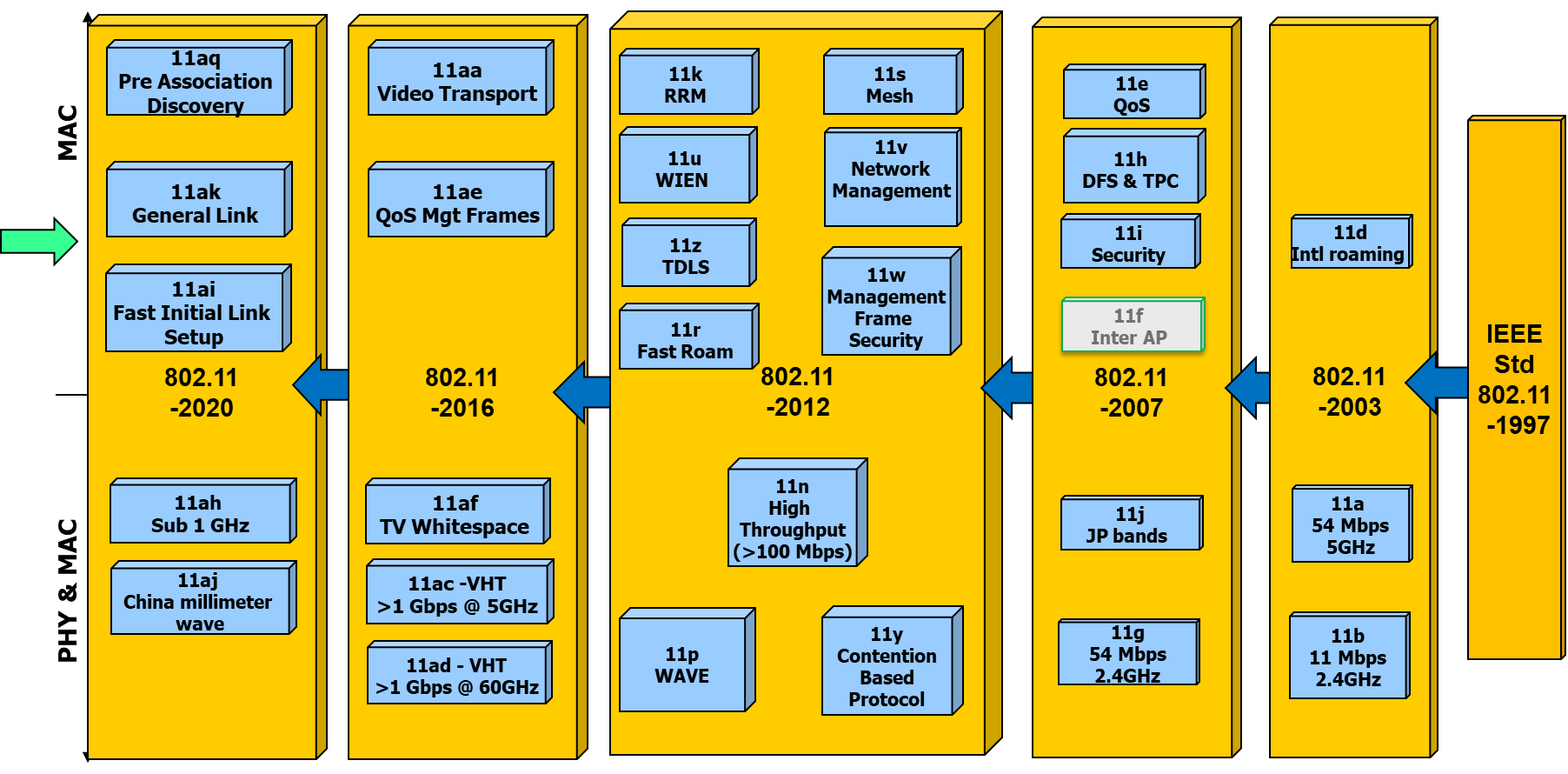 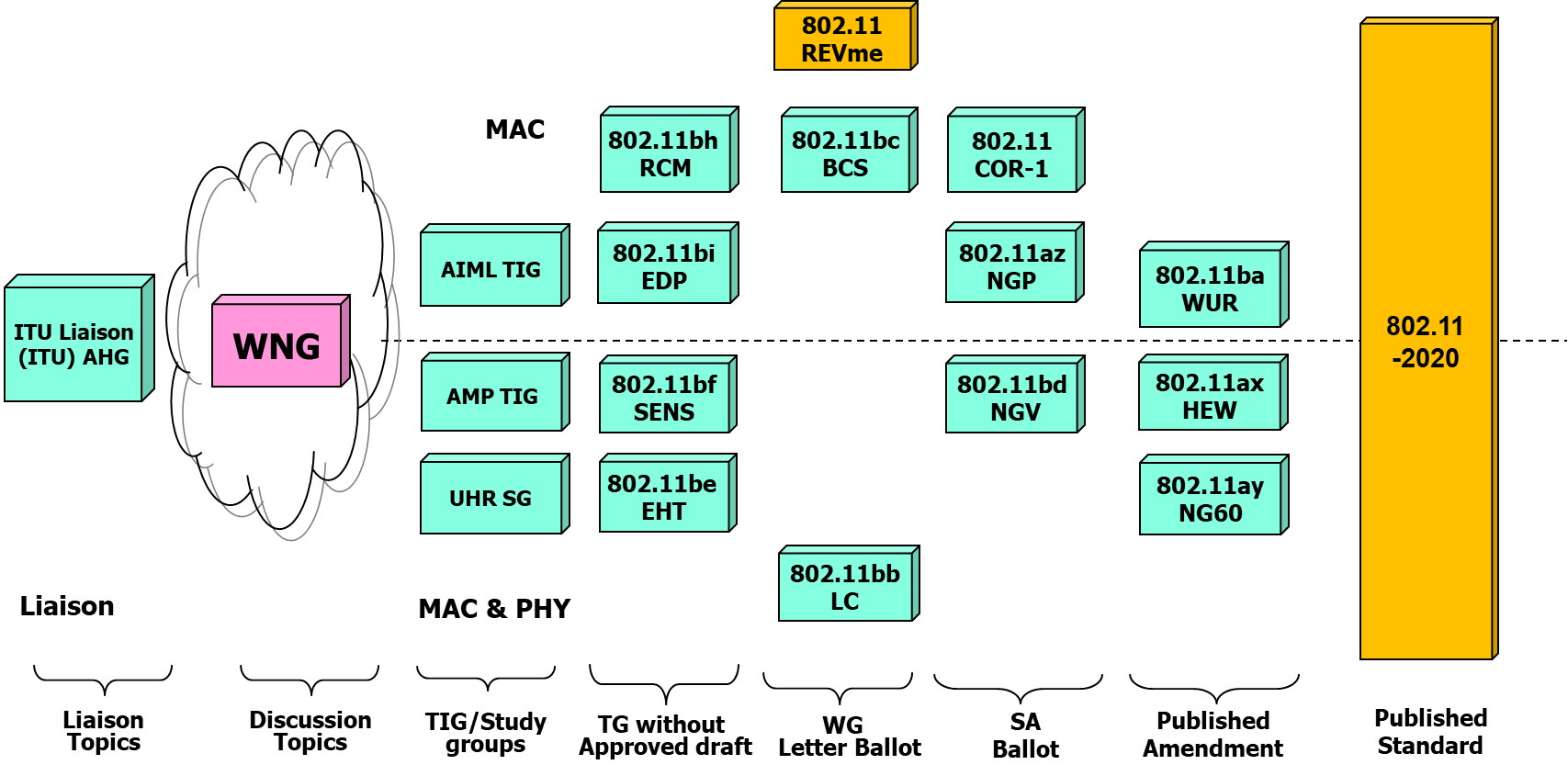 IEEE 802.11 Standards PipelineEnd.Minutes of the IEEE P802.11 Full Working GroupMinutes of the IEEE P802.11 Full Working GroupMinutes of the IEEE P802.11 Full Working GroupMinutes of the IEEE P802.11 Full Working GroupMinutes of the IEEE P802.11 Full Working GroupDate:  2022-09-16Date:  2022-09-16Date:  2022-09-16Date:  2022-09-16Date:  2022-09-16Author(s):Author(s):Author(s):Author(s):Author(s):NameCompanyAddressPhoneemailStephen McCannHuawei Technologies Co., LtdSouthampton, UKstephen.mccann@ieee.org NameAffiliationAttended >= 75%?StatusAbdelaal, Rana Broadcom Corporation Yes Voter Abouelseoud, Mohamed Apple Inc. Yes Potential Voter Aboulmagd, Osama Huawei Technologies Co., Ltd Yes Voter Adachi, Tomoko TOSHIBA Corporation Yes Voter Adhikari, Shubhodeep Broadcom Corporation Yes Voter Agarwal, Peyush Broadcom Corporation Yes Potential Voter Aio, Kosuke Sony Corporation Yes Voter Ajami, Abdel Karim Qualcomm Incorporated Yes Voter Akhmetov, Dmitry Intel Yes Voter Alagarsamy, Srividhya Broadcom Corporation No Non-Voter Aldana, Carlos Facebook No Voter Andersdotter, Amelia Sky Group/Comcast Yes Voter Ansley, Carol Cox Communications Inc. Yes Voter Anwyl, Gary MediaTek Inc. Yes Aspirant Asai, Yusuke NTT Yes Voter Asterjadhi, Alfred Qualcomm Incorporated Yes Voter Au, Kwok Shum Huawei Technologies Co., Ltd Yes ExOfficio Au, Oscar Origin Wireless Yes Voter Aygul, Mehmet Vestel Yes Voter Baek, SunHee LG ELECTRONICS Yes Voter Bahn, Christy IEEE STAFF Yes Voter Bajko, Gabor MediaTek Inc. Yes Voter Balakrishnan, Hari Ram NXP Semiconductors Yes Voter Baron, stephane Canon Research Centre France Yes Voter Barr, David MaxLinear Yes Voter Batra, Anuj Apple, Inc. Yes Voter Baykas, Tuncer Ofinno Yes Voter Beg, Chris Cognitive Systems Corp. No Voter Behnamfar, Firouz Apple Inc. Yes Potential Voter Ben Arie, Yaron Toga Networks (A Huawei Company) Yes Voter Berger, Christian NXP Semiconductors Yes Voter Bims, Harry Bims Laboratories, Inc. Yes Voter Blandino, Steve National Institute of Standards and Technology Yes Aspirant Boldy, David Broadcom Corporation Yes Voter Borges, Daniel Apple Inc. Yes Voter Bredewoud, Albert Broadcom Corporation Yes Voter Burkhardt, Frank Fraunhofer IIS Yes Voter Cao, Rui NXP Semiconductors Yes Voter Cariou, Laurent Intel Yes Voter Carney, William Sony Group Corporation Yes Voter Cavalcanti, Dave Intel Yes Voter Cepni, Gurkan Apple, Inc. Yes Potential Voter Chang, Chen-Yi Mediatek Yes Voter Chaplin, Clint Self No ExOfficio Chappell, Matthew Cox Communications Inc. Yes Voter Chen, Cheng Intel Yes Voter Chen, Cheng-Ming Qualcomm Incorporated Yes Aspirant Chen, Evelyn Ericsson AB Yes Potential Voter Chen, Xiaogang Intel Yes Voter Chen, You-Wei MediaTek Inc. Yes Potential Voter Cheng, Paul MediaTek Inc. Yes Voter Cheng, Xilin NXP Semiconductors Yes Voter CHENG, yajun Xiaomi Communications Co., Ltd. Yes Aspirant CHERIAN, GEORGE Qualcomm Incorporated Yes Voter Chitrakar, Rojan Panasonic Asia Pacific Pte Ltd. Yes Voter Chiu, Lin-Kai MediaTek Inc. Yes Voter Cho, Hangyu LG ELECTRONICS Yes Potential Voter Choi, Jinsoo LG ELECTRONICS Yes Voter Chu, Liwen NXP Semiconductors Yes Voter CHUN, JINYOUNG LG ELECTRONICS Yes Voter Coffey, John Realtek Semiconductor Corp. Yes Voter Cordeiro, Carlos Intel Yes Voter da Silva, Claudio Meta Platforms; PWC, LLC Yes Voter Das, Dibakar Intel Yes Voter Das, Subir Peraton Labs Yes ExOfficio Dash, Debashis Apple, Inc. Yes Voter Dauphinee, Leonard MAXLINEAR INC Yes Voter Dave, Brajesh Apple, Inc. Yes Aspirant de Vegt, Rolf Qualcomm Incorporated Yes Voter DeLaOlivaDelgado, Antonio InterDigital, Inc. Yes Voter Derham, Thomas Broadcom Corporation Yes Voter Ding, Yanyi Panasonic Corporation Yes Voter Dong, mingjie Huawei Technologies Co., Ltd Yes Voter Dong, Xiandong Xiaomi Inc. Yes Voter Du, Rui Huawei Technologies Co., Ltd Yes Voter Du, Zhenguo Huawei Technologies Co., Ltd Yes Voter Duan, Ruchen SAMSUNG Yes Potential Voter Ecclesine, Peter Cisco Systems, Inc. Yes Voter Eitan, Alecsander Qualcomm Technologies, Inc. Yes Voter ElSherif, Ahmed Qualcomm Incorporated Yes Potential Voter Emmelmann, Marc SELF / Koden-TI / Fraunhofer FOKUS Yes Voter Erceg, Vinko Broadcom Corporation Yes Voter Erkucuk, Serhat Ofinno Yes Voter Fang, Juan Intel Yes Voter Fang, Yonggang MediaTek Inc. Yes Voter feng, Shuling MediaTek Inc. Yes Voter Fischer, Matthew Broadcom Corporation Yes Voter Fujimori, Yuki Canon Research Centre France Yes Aspirant Gan, Ming Huawei Technologies Co., Ltd Yes Voter Gangur, Trivikram Infineon Technologies Yes Voter Gao, Ning Guangdong OPPO Mobile Telecommunications Corp.,Ltd Yes Voter Garg, Lalit Broadcom Corporation Yes Potential Voter Gee, Thomas Qorvo Yes Voter Ghaderipoor, Alireza MediaTek Inc. Yes Potential Voter Ghosh, Chittabrata Meta Yes Voter Gidvani, Ravi SAMSUNG ELECTRONICS Yes Aspirant Gilb, James General Atomics Aeronautical Systems, Inc. and University of San Diego No ExOfficio Godfrey, Tim Electric Power Research Institute, Inc. (EPRI) No ExOfficio Gong, Bo Huawei Technologies Co., Ltd Yes Voter Gorthi, Hemamali Infineon Technologies Yes Voter GOTO, Fumihide DENSO Yes Voter Grandhe, Niranjan NXP Semiconductors Yes Voter Gu, Xiangxin Unisoc (Shanghai) Technologies Co., Ltd. Yes Voter Guo, Jing NXP Semiconductors Yes Voter Guo, Yuchen Huawei Technologies Co., Ltd Yes Voter Guo, Ziyang Huawei Technologies Co., Ltd No Non-Voter Gupta, Binita Meta Platforms, Inc. Yes Voter Gupta, Raghvendra Broadcom Corporation Yes Voter gutierrez, luis Broadcom Corporation Yes Voter Haasz, Jodi IEEE SA No Non-Voter Haider, Muhammad Kumail Facebook Yes Voter Halasz, David Morse Micro Yes Voter hamidouche, kenza Apple Inc. No Aspirant Hamilton, Mark Ruckus/CommScope Yes Voter Han, Jonghun SAMSUNG Yes Potential Voter HAN, Xiao Huawei Technologies Co., Ltd Yes Voter Handte, Thomas Sony Corporation Yes Voter Hart, Brian Cisco Systems, Inc. Yes Voter He, Chuanfeng Beijing OPPO telecommunications corp., ltd Yes Potential Voter Hedayat, Ahmadreza Apple Inc. Yes Aspirant Henry, Jerome Cisco Systems, Inc. Yes Voter Hernandez, Marco National Institute of Information and Communications Technology (NICT) No Voter hervieu, Lili Cable Television Laboratories Inc. (CableLabs) Yes Voter Hiertz, Guido Ericsson GmbH Yes Voter Hirata, Ryuichi Sony Group Corporation Yes Voter Ho, Duncan Qualcomm Incorporated Yes Voter Hotchkiss, Ron IEEE STAFF Yes Aspirant Hsiao, Ching-Wen MediaTek Inc. Yes Potential Voter Hsieh, Hung-Tao MediaTek Inc. Yes Voter Hsu, Chien-Fang MediaTek Inc. Yes Voter Hsu, Ostrovsky Xiaomi Inc. Yes Voter Hu, Chunyu Facebook Yes Voter Hu, Mengshi Huawei Technologies Co., Ltd Yes Voter Hu, Shengquan MediaTek Inc. Yes Voter Huang, Guogang Huawei Technologies Co., Ltd Yes Voter Huang, Lei Huawei International Pte Ltd Yes Voter Huang, Po-Kai Intel Yes Voter Huang, Qisheng ZTE Corporation Yes Voter Huq, Kazi Mohammed Saidul Ofinno Yes Voter Hwang, Sung Hyun Electronics and Telecommunications Research Institute (ETRI) Yes Voter Jang, Insun LG ELECTRONICS Yes Potential Voter Jeffries, Timothy Futurewei Technologies Yes Potential Voter Jen, Elliot YuChih Samsung Research America Yes Aspirant Jeon, Eunsung SAMSUNG ELECTRONICS Yes Potential Voter Ji, Chenhe Huawei Technologies Co., Ltd Yes Voter jiang, feng Apple Inc. Yes Voter Jiang, Jinjing Apple Inc. Yes Voter JO, WONWOO CNBIS Yes Aspirant John, Toby Verizon Yes Aspirant Jones, Vincent Knowles IV Qualcomm Incorporated Yes Voter Juarez, Jorge Fraunhofer IIS Yes Voter Jung, Insik LG ELECTRONICS No Aspirant Jungnickel, Volker Fraunhofer Heinrich Hertz Institute Yes Voter Juntunen, Juha Meteor Communications Corp. No Non-Voter Kain, Carl USDOT; Noblis, Inc. Yes Voter Kakani, Naveen Qualcomm Incorporated Yes Voter kamath, Manoj Broadcom Corporation Yes Potential Voter Kamel, Mahmoud InterDigital, Inc. Yes Voter Kancherla, Sundeep Infineon Technologies Yes Voter Kandala, Srinivas SAMSUNG Yes Voter KANG, Kyu-Min Electronics and Telecommunications Research Institute (ETRI) Yes Potential Voter KANG, TEAG JIN Broadcom Corporation Yes Aspirant Karmuchi, Shailender SAMSUNG ELECTRONICS Yes Aspirant Kasargod, Sudhir Infineon Technologies Yes Voter Kasher, Assaf Qualcomm Incorporated Yes Voter Kennedy, Richard Unlicensed Spectrum Advocates Yes Voter Kenney, John Toyota Motor North America Yes Voter Kerry, Stuart OK-Brit; Self Yes Voter Khan, Naseem Leidos Engineering. LLC Yes Voter KIM, DONGWAN Broadcom Corporation Yes Aspirant Kim, Hyungjin Broadcom Corporation Yes Aspirant Kim, Jeongki Ofinno Yes Voter Kim, Myeong-Jin SAMSUNG Yes Voter Kim, Sang Gook LG ELECTRONICS Yes Voter Kim, Sanghyun WILUS Inc. Yes Voter Kim, Yongho Korea National University of Transportation Yes Voter Kim, Youhan Qualcomm Incorporated Yes Voter Kishida, Akira Nippon Telegraph and Telephone Corporation (NTT) Yes Voter Kitazawa, Shoichi Muroran IT Yes Voter Klein, Arik Huawei Technologies Co., Ltd Yes Voter KNECKT, JARKKO Apple, Inc. Yes Voter Ko, Geonjung WILUS Inc. Yes Voter Kota, Prashant Infineon Technologies Yes Voter Koundourakis, Michail Samsung Cambridge Solution Centre Yes Voter Krebs, Alexander Apple Inc. No Non-Voter Krieger, Ann US Department of Defense No Non-Voter Ku, Chung-Ta MediaTek Inc. Yes Potential Voter Kumar, Manish NXP Semiconductors Yes Voter Lalam, Massinissa SAGEMCOM SAS Yes Voter Lan, Zhou Apple Inc. Yes Potential Voter Lanante, Leonardo Ofinno Yes Voter Lansford, James Qualcomm Incorporated; University of Colorado at Boulder Yes Voter Lee, Hyeong Ho Netvision Telecom Inc. Yes Voter Lee, Wookbong SAMSUNG Yes Voter Levesque, Chris Qorvo Yes Potential Voter Levy, Joseph InterDigital, Inc. Yes Voter Li, Bo Northwestern Polytechnical University Yes Voter Li, Jialing Qualcomm Technologies, Inc. Yes Voter Li, Qinghua Intel Yes Voter Li, Yan ZTE Corporation No Voter Li, Yapu Guangdong OPPO Mobile Telecommunications Corp.,Ltd Yes Voter Li, Yunbo Huawei Technologies Co., Ltd Yes Voter Lim, Dong Guk LG ELECTRONICS Yes Voter Lin, Hsin-De MediaTek Inc. Yes Voter Lin, Wei Huawei Technologies Co., Ltd Yes Voter Lin, Yousi Huawei Technologies Co., Ltd Yes Voter Lin, Zinan InterDigital, Inc. Yes Voter Lindskog, Erik SAMSUNG Yes Voter LIU, CHENCHEN Huawei Technologies Co., Ltd Yes Voter Liu, Der-Zheng Realtek Semiconductor Corp. Yes Voter Liu, Jianhan MediaTek Inc. Yes Voter Liu, Yong Apple, Inc. No Voter Liu, Zhiqun Qualcomm Incorporated Yes Voter Lopez, Miguel Ericsson AB Yes Voter Lorgeoux, Mikael Canon Research Centre France Yes Voter Lou, Hanqing InterDigital, Inc. Yes Voter Lu, Kaiying MediaTek Inc. Yes Voter Lu, Liuming Guangdong OPPO Mobile Telecommunications Corp.,Ltd Yes Voter Lumbatis, Kurt CommScope, Inc. Yes Voter Luo, Chaoming Beijing OPPO telecommunications corp., ltd. Yes Voter Ma, Li MediaTek Inc. Yes Potential Voter Ma, Yunsi HiSilicon (Shanghai) Technologies Co., LTD. Yes Aspirant Mak, Siukai Broadcom Corporation Yes Aspirant Malinen, Jouni Qualcomm Incorporated Yes Voter Mano, Hiroshi Koden Techno Info K.K. Yes Potential Voter MAO, ZHI Huawei Technologies Co., Ltd Yes Aspirant Max, Sebastian Ericsson AB Yes Voter Mccann, Stephen Huawei Technologies Co., Ltd Yes Voter Mehrnoush, Morteza Facebook Yes Voter MELZER, Ezer Toga Networks, a Huawei company Yes Voter Memisoglu, Ebubekir Istanbul Medipol University; Vestel Yes Voter Minotani, Jun Panasonic Corporation Yes Potential Voter Monajemi, Pooya Cisco Systems, Inc. Yes Voter Montemurro, Michael Huawei Technologies Co., Ltd Yes Voter Moon, Juseong Korea National University of Transportation Yes Voter Morioka, Hitoshi SRC Software Yes Voter Motozuka, Hiroyuki Panasonic Holdings Corporation Yes Voter Mueller, Robert Ilmenau University of Technology - TU Ilmenau Yes Voter Mukkapati, Lakshmi Narayana Wi-Fi Alliance Yes Voter Mutgan, Okan Nokia Yes Voter Myles, Andrew Cisco Systems, Inc. Yes Voter Nagai, Yukimasa Mitsubishi Electric Corporation No Non-Voter nagata, kengo Nippon Telegraph and Telephone Corporation (NTT) Yes Voter Naik, Gaurang Qualcomm Incorporated Yes Voter Nam, Junyoung Qualcomm Incorporated Yes Potential Voter Namboodiri, Vamadevan SAMSUNG ELECTRONICS Yes Voter Namvar, Nima Charter Communications Yes Potential Voter Nandagopalan, SAI SHANKAR Synaptics Yes Voter Narengerile, Narengerile Huawei Technologies Co., Ltd Yes Voter Nezou, Patrice Canon Research Centre France Yes Voter Ng, Boon Loong Samsung Research America Yes Voter Nguyen, An DHS/CISA Yes Potential Voter Noh, Yujin LG ELECTRONICS Yes Voter Ohmoto, Ryutaro Nihon Dengyo Kosaku Co. Ltd. Yes Aspirant Olip, John Broadcom Corporation Yes Aspirant Orr, Stephen Cisco Systems, Inc. Yes Potential Voter Palayur, Saju Maxlinear Inc. Yes Voter Palm, Stephen Broadcom Corporation Yes Voter Palmer, Clark Meteorcomm No Non-Voter Pandey, Sheetal ON Semiconductor Yes Potential Voter Pare, Thomas MediaTek Inc. Yes Voter Park, Eunsung LG ELECTRONICS Yes Voter Park, Minyoung Intel Yes Voter Park, Sungjin Senscomm Yes Voter Patil, Abhishek Qualcomm Incorporated Yes Voter Patkar, Raghavendra NI (National Instruments Corporation) Yes Aspirant Patwardhan, Gaurav Hewlett Packard Enterprise Yes Voter Peng, Lan Huawei Technologies Co., Ltd Yes Voter Perahia, Eldad Hewlett Packard Enterprise Yes Voter Petranovich, James ViaSat, Inc. Yes Voter Petrick, Albert InterDigital, Inc. Yes Voter Petry, Brian Broadcom Corporation Yes Voter Pettersson, Charlie Ericsson AB Yes Voter Porat, Ron Broadcom Corporation Yes Voter Powell, Clinton Facebook No ExOfficio Prabhakaran, Dinakar Broadcom Corporation Yes Voter Pulikkoonattu, Rethnakaran Broadcom Corporation Yes Voter Pushkarna, Rajat Panasonic Asia Pacific Pte Ltd. Yes Voter Qi, Emily Intel Yes Voter Qi, Yinan Guangdong OPPO Mobile Telecommunications Corp.,Ltd Yes Aspirant Quan, Yingqiao Unisoc Yes Aspirant Rai, Kapil Qualcomm Incorporated Yes Voter Raissinia, Alireza Qualcomm Incorporated Yes Voter Rajashekar, Rakshith Broadcom Corporation Yes Aspirant Ratnam, Vishnu Samsung Research America Yes Voter Redlich, Oded Huawei Technologies Co., Ltd No Voter Regev, Dror Toga Networks (A Huawei Company) Yes Voter REICH, MOR Togan Networks, a Huawei Company Yes Voter Rezk, Meriam Qualcomm Incorporated Yes Voter Rison, Mark Samsung Cambridge Solution Centre Yes Voter Rodine, Craig Sandia National Laboratories Yes Voter Rolfe, Benjamin Blind Creek Associates No Voter ROPITAULT, Tanguy NIST, Prometheus Computing LLC Yes Aspirant Rosdahl, Jon Qualcomm Technologies, Inc. Yes Voter Roy, Sayak NXP Semiconductors Yes Potential Voter Ryu, Kiseon NXP Semiconductors Yes Potential Voter Sahoo, Anirudha National Institute of Standards and Technology Yes Voter Salem, Mohamed Huawei Technologies Co., Ltd Yes Voter Sambasivan, Sam AT&T Yes Potential Voter Sand, Stephan German Aerospace Center (DLR) Yes Voter sanderovich, Amichai Wiliot Ltd No Non-Voter Sandhu, Shivraj Qualcomm Incorporated Yes Aspirant Sato, Takuhiro SHARP CORPORATION Yes Voter Schelstraete, Sigurd MaxLinear Yes Voter Schweizer, Benedikt Apple Inc. Yes Potential Voter Segev, Jonathan Intel Yes Voter Seo, Sangho Broadcom Corporation Yes Voter Seok, Yongho MediaTek Inc. Yes Voter Serafimovski, Nikola pureLiFi Yes Potential Voter Sethi, Ankit NXP Semiconductors Yes Voter Shafin, Rubayet Samsung Research America Yes Voter Shaw, Amit Infineon Technologies Yes Voter Shearer, Steve Spirent Yes Aspirant Shellhammer, Stephen Qualcomm Incorporated Yes ExOfficio Shen, Andy Futurewei Technologies Yes Potential Voter Shen, Xiaoman Huawei Technologies Co., Ltd No Voter Sherlock, Ian Texas Instruments Inc. Yes Voter Shilo, Shimi Huawei Technologies Co., Ltd No Voter Shirakawa, Atsushi SHARP CORPORATION Yes Voter Shu, Tongxin Huawei Technologies Co., Ltd Yes Voter Sill, Steven U.S. Department of Transportation Yes Aspirant Smith, Graham SR Technologies Yes Voter Son, Ju-Hyung WILUS Inc. Yes Voter Song, Hao Intel Yes Voter Sood, Ayush Infineon Technologies Yes Voter Sosack, Robert Molex Incorporated Yes Voter Stacey, Robert Intel Yes Voter Stanley, Dorothy Hewlett Packard Enterprise Yes Voter Stavridis, Athanasios Ericsson AB Yes Potential Voter Stott, Noel Keysight Technologies Yes Voter Strauch, Paul Qualcomm Incorporated Yes Voter Su, Hang Broadcom Corporation Yes Potential Voter SU, HONGJIA Huawei Technologies Co., Ltd Yes Voter Suh, JUNG HOON Huawei Technologies Co., Ltd Yes Voter Sun, Bo ZTE Corporation Yes Voter Sun, Li-Hsiang MediaTek Inc. Yes Voter Sun, Yanbin Huawei Technologies Co., Ltd No Aspirant Sun, Yanjun Qualcomm Incorporated Yes Voter SURACI, FRANK U.S. Department of Homeland Security Yes Voter Tadahal, Shivkumar Broadcom Corporation Yes Voter Takai, Lisa University of California - San Diego Yes Aspirant Takai, Mineo Space-Time Engineering Yes Voter Tanaka, Yusuke Sony Group Corporation Yes Voter Taori, Rakesh Infineon Technologies Yes Voter Thakore, Darshak Cable Television Laboratories Inc. (CableLabs) Yes Voter Thakur, Sidharth Apple, Inc. Yes Potential Voter Thota, Sri Ramya Infineon Technologies Yes Voter Tian, Bin Qualcomm Incorporated Yes Voter Trainin, Solomon Qualcomm Incorporated Yes Voter Tsai, Tsung-Han MediaTek Inc. Yes Voter Tsodik, Genadiy Huawei Technologies Co., Ltd Yes Voter TU, Chunjiang Bestechnic INC. Yes Voter Urabe, Yoshio Panasonic Holdings Corporation Yes Voter Varshney, Prabodh Nokia Yes Voter Verenzuela, Daniel Sony Corporation Yes Voter Verma, Lochan Apple Inc. No Voter Verma, Sindhu Broadcom Corporation Yes Voter Vermani, Sameer Qualcomm Incorporated Yes Voter VIGER, Pascal Canon Research Centre France Yes Voter Wang, Hejun Haier Group Corporation Yes Potential Voter Wang, Huizhao Quantenna Communications, Inc. Yes Voter Wang, Lei Futurewei Technologies Yes Voter Wang, Qi Apple, Inc. Yes Voter Wang, Shukun Beijing OPPO telecommunications corp., ltd. Yes Potential Voter Wang, Steven Qi Huawei Technologies Co., Ltd Yes Voter Wang, Xiaofei InterDigital, Inc. Yes Voter Wang, Zisheng ZTE Corporation Yes Voter Want, Roy Google Yes Voter Ward, Lisa Rohde & Schwarz Yes Voter Wei, Dong NXP Semiconductors Yes Voter Wendt, Matthias Signify No Voter Wentink, Menzo Qualcomm Incorporated Yes Voter Wilhelmsson, Leif Ericsson AB Yes Voter Wu, Kanke Qualcomm Incorporated Yes Voter Wu, Tianyu Apple, Inc. Yes Voter Wullert, John Peraton Labs Yes Voter Xia, Qing Sony Corporation Yes Potential Voter Xiao, Bo ZTE Corporation Yes Potential Voter Xin, Liangxiao Sony Corporation Yes Voter Xin, Yan Huawei Technologies Co., Ltd Yes Voter Xu, Fangxin Longsailing Semiconductor Yes Potential Voter Xu, Weijie Beijing OPPO telecommunications corp., ltd. Yes Potential Voter Xu, Yanchao Zeku Yes Voter YAGHOOBI, HASSAN Intel Yes Voter Yamada, Ryota SHARP CORPORATION Yes Voter Yan, Aiguo Zeku Yes Potential Voter Yan, Zhongjiang Northwestern Polytechnical University Yes Voter Yanamandra, Subrahmanyam Broadcom Corporation No Non-Voter Yang, Bo Huawei Technologies Co., Ltd Yes Voter Yang, Jay Nokia Yes Voter Yang, Lin Qualcomm Incorporated Yes Voter Yang, Mao Northwestern Polytechnical University Yes Voter YANG, RUI InterDigital, Inc. Yes Voter Yang, Steve TS MediaTek Inc. Yes Voter Yang, Xun Huawei Technologies Co., Ltd No Voter Yano, Kazuto Advanced Telecommunications Research Institute International (ATR) Yes Voter Yee, James MediaTek Inc. Yes Voter Yee, Peter NSA-CSD Yes Voter Yi, Yongjiang Spreadtrum Communication USA, Inc Yes Potential Voter Yokoyama, Takahiro Association of Radio Industries and Businesses (ARIB) Yes Voter Yong, Su Khiong Apple, Inc. Yes Voter Yoon, Kangjin Meta No Non-Voter Young, Christopher Broadcom Corporation Yes Potential Voter Yu, Jian Huawei Technologies Co., Ltd Yes Voter Yuan, Fangchao Huawei Technologies Co., Ltd No Voter Zeng, Ruochen Apple, Inc. Yes Voter Zhang, Hongyuan NXP Semiconductors Yes Voter Zhang, Jiayi Ofinno Yes Voter ZHANG, JIAYIN Huawei Technologies Co., Ltd Yes Voter Zhang, Yan NXP Semiconductors Yes Voter Zhou, Lei H3C Technologies Co., Limited Yes Voter Zhou, Pei Guangdong OPPO Mobile Telecommunications Corp.,Ltd Yes Voter Zhou, Richard (Yujia) Google Yes Potential Voter Zuniga, Juan Carlos Cisco Systems, Inc. Yes Voter Zuo, Zhisong Guangdong OPPO Mobile Telecommunications Corp.,Ltd Yes Potential VoterName (Affiliation)PositionContact DetailsDorothy Stanley
(HP Enterprise)IEEE 802.11 Working Group Chair+1( 630) 363-1389 
dstanley@ieee.orgJon Rosdahl
(Qualcomm)1st Vice Chair (Venues and meeting planning)
Treasurer+1 (801) 492-4023
jrosdahl@ieee.orgRobert Stacey
(Intel Corporation)2nd Vice Chair (Rules and reflectors)
IEEE 802 (LMSC) EC delegate+1 (503) 712 4447
robert.stacey@intel.comStephen McCann
(Huawei Technologies Co., Ltd)Secretarystephen.mccann@ieee.orgPeter Ecclesine
(Cisco Systems, Inc.)Co-Technical Editor+1 (408) 710-3403
petere@ieee.orgRobert Stacey
(Intel Corporation)Co-Technical Editor
802.11 Assigned Numbers Authority+1 (503) 712 4447
robert.stacey@intel.comName (Affiliation)PositionContact DetailsJim Lansford
(Qualcomm)Wireless Next Generation (WNG) Chair+1-719-286-8660
jim.lansford@ieee.orgMark Hamilton
(Ruckus Wireless)Architecture (ARC) Chair+1 (303) 818-8472
mark.hamilton2152@gmail.comJon Rosdahl
(Qualcomm)Project Authorization Request (PAR) review Chair+1 (801) 492-4023
jrosdahl@ieee.orgAndrew Myles
(Cisco)Coexistence Standing Committee Chair+61 418 656587
amyles@cisco.comName (Affiliation)PositionContact DetailsJonathan Segev (Intel Corporation)TGaz Chair
Next Generation Positioning (NGP)+972-54-2403587
jonathan.segev@intel.comNikola Serafimovski (pureLiFi)TGbb Chair
Light Communication (LC)+44 131 516 1816
nikola.serafimovski@purelifi.com Marc Emmelmann (Koden-TI)TGbc ChairBroadcast Services (BCS)marc.emmelmann@me.comBo Sun (ZTE)TGbd ChairNext Generation V2X (NGV)sun.bo1@zte.com.cnAlfred Asterjadhi(Qualcomm)TGbe ChairExtremely High Throughput (EHT)aasterja@qti.qualcomm.comTony Xiao Han(Huawei Technologies Co., Ltd)TGbf ChairWLAN Sensing (SENS)tony.hanxiao@huawei.com Mark Hamilton(Ruckus/CommScope Wireless)TGbh ChairRandom and Changing MAC address (RCM)+1 (303) 818-8472
mark.hamilton2152@gmail.comCarol Ansley(Cox Communications)TGbi ChairEnhanced Data Privacy (EDP)carol@ansley.com Michael Montemurro (Huawei Technologies Co., Ltd)TGme Chair
802.11 revision project - P802.11REVmemontemurro.michael@gmail.com Name (Affiliation) PositionContact DetailsXiaofei Wang(InterDigital)Artificial Intelligence/Machine Learning (AIML) TIGXiaofei.Wang@interdigital.com Bo Sun(ZTE)Ambient Power IoT (AMP) TIGsun.bo1@zte.com.cn Name (Affiliation) PositionContact DetailsHassan YAGHOOBI(Intel)ITU Ad-Hochassan.yaghoobi@intel.com Name (Affiliation)PositionContact DetailsPeter Yee
(Akayla)Liaison to IETF
(Internet Engineering Task Force)
peter@akayla.com Carlos Cordeiro(Intel)Liaison to WFA
(Wi-Fi Alliance)carlos.cordeiro@intel.com Name (Affiliation)PositionContact DetailsJonathan Segev (Intel Corporation)Liaison to IEEE 802.15jonathan.segev@intel.com Edward Au(Huawei Technologies Co., Ltd)Liaison to IEEE 802.18edward.ks.au@gmail.com Tuncer Baykas
(Ofinno)Liaison to IEEE 802.19tbaykas@ieee.org John Kenney(Toyota)Liaison to IEEE 1609jkenney@us.toyota-itc.com WGTE22-1350r0TGmeTG22-1277r0TGazTG22-1603r0TGbbTG22-1629r1TGbcTG22-1406r0TGbdTG22-1640r0TGbeTG22-1591r3TGbfTG22-1643r1TGbhTG22-1737r0TGbiTG22-1648r0COEXSC22-1688r0WNGSC22-1607r0JTC 802SC22-1740r0ARCSC22-1602r0PARSCDid not meetAIMLTIG22-1328r0AMPTIG22-1623r1UHR SG22-1612r2ITUAHC22-1542r0